Transportation 2040 Scenario Drivers and Concepts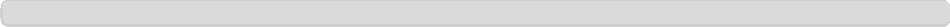 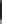 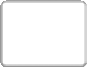 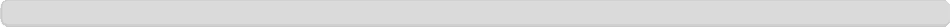 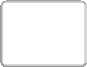 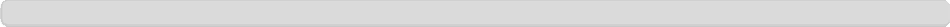 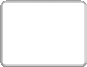 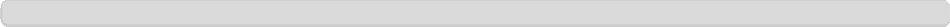 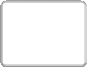 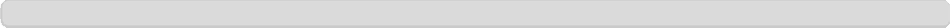 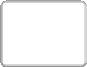 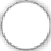 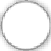 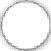 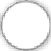 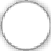 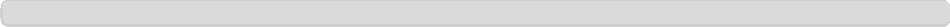 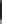 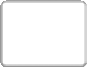 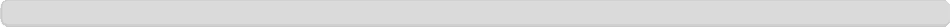 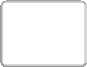 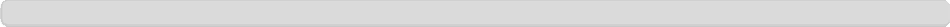 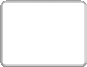 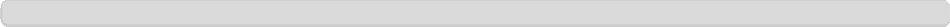 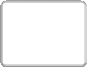 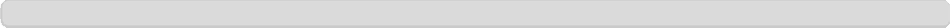 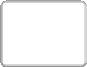 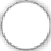 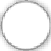 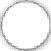 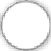 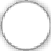 MetropolisElectrification1	5Demand for Traditional Transit1	5Land Use Density1	5Life-Work Locations1	5AV/CV1	5MaaS & New Transit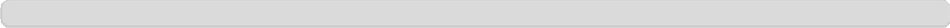 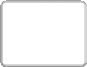 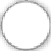 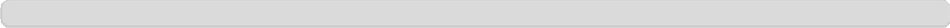 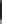 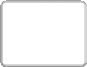 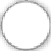 Federal Policy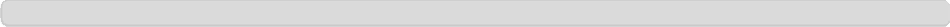 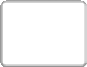 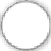 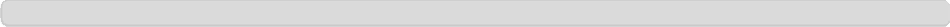 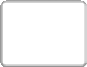 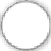 Transportation 2040 Scenario Drivers and ConceptsMetropolisVMT Growth1	5GHGs1	5Housing/Transportation Equity1	5Travel Reliability1	5Public Transportation Funding1	5Economic GrowthTransportation 2040 Scenario Drivers and ConceptsGridlock: High tech adoption; people/jobs jump in maturing suburbs; inner core & developing suburbs slow downMaaS niche only: upper income/airport/bar rides mostly; auto or transit are main modes creating heavy congestionSafety problems, cyber-security, and technology hurdles slow down C/AV adoption further constraining transportation system efficiency gainsWeak federal support for transportation tech & EVs Cheap oil, grid problems, limited public acceptance, andtechnology barriers mean few EVs and transportation GHGs hold steadyCenter cannot hold - Inner core faces crisis with congestion, high housing pricesTransportation 2040 Scenario Drivers and Concepts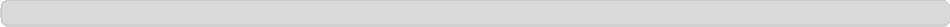 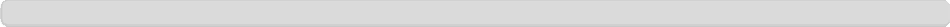 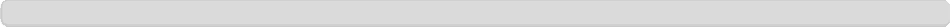 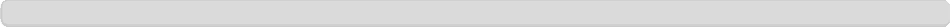 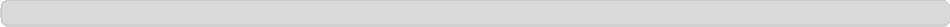 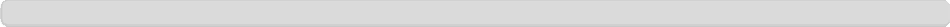 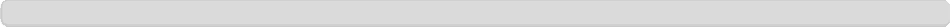 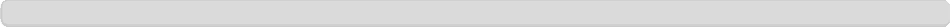 GridlockElectrification1	5Demand for Traditional Transit1	5Land Use Density1	5Life-Work Locations1	5AV/CV1	5MaaS & New TransitFederal PolicyTransportation 2040 Scenario Drivers and ConceptsGridlockVMT Growth1	5GHGs1	5Housing/Transportation Equity1	5Travel Reliability1	5Public Transportation Funding1	5Economic GrowthTransportation 2040 Scenario Drivers and ConceptsMillennial-burbs: High tech adoption; people/jobs jump in maturing suburbs; inner core & developing suburbs slow downMillennials have switched from inner core to ‘city-lite’ mature suburbs (affordable, better schools etc.) that have medium densityMaturing suburbs dense enough to support growth in MaaS, which spurs some decrease in vehicle ownership; transit demand moderate in dense suburbsFleets of C/AVs make transportation system operate more efficiently – congestion curbedOil price spikes, cheap generation costs, concern about GHGs, and advances in energy technology spur widespread EV use outside rural areasTransportation 2040 Scenario Drivers and Concepts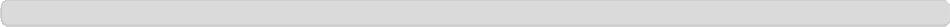 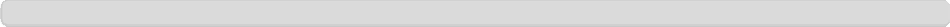 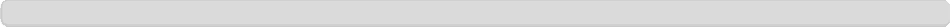 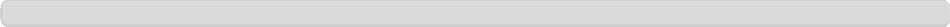 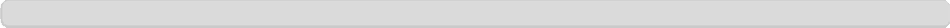 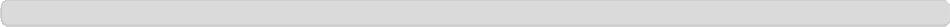 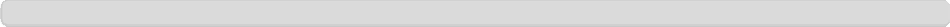 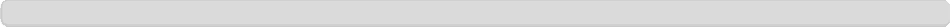 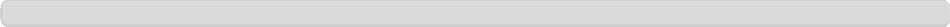 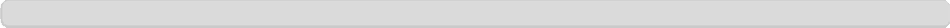 Millennial-burbsElectrification1	5Demand for Traditional Transit1	5Land Use Density1	5Life-Work Locations1	5AV/CV1	5MaaS & New TransitFederal Policy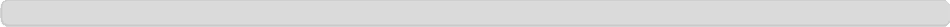 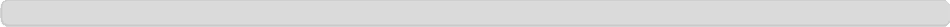 Transportation 2040 Scenario Drivers and ConceptsMillennial-burbsVMT Growth1	5GHGs1	5Housing/Transportation Equity1	5Travel Reliability1	5Public Transportation Funding1	5Economic GrowthTransportation 2040 Scenario Drivers and ConceptsTracking Steady: Low tech adoption; people/jobs jump in maturing suburbs; inner core & developing suburbs slow downMillennials have switched from inner core to ‘city-lite’ mature suburbs (affordable, better schools etc.) that have medium densityMaaS stays a niche market: upper income residents/airport/bars, etc; others depend on auto or transit which means heavy congestion & high transit demand in dense suburbsFew C/AVs means transportation system operates less efficiently and private vehicles dominateCheap oil, grid capacity shortfalls, limited public acceptance, and technology barriers mean few EVs and with limited land use change, transportation GHGs hold steadyTransportation 2040 Scenario Drivers and Concepts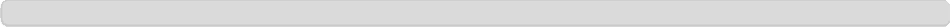 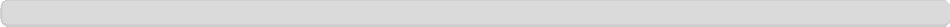 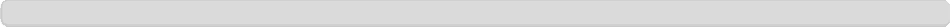 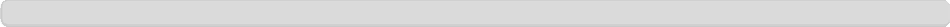 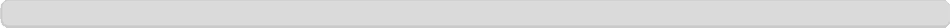 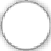 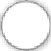 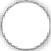 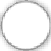 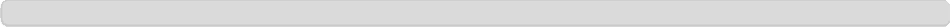 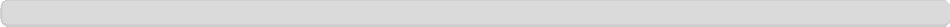 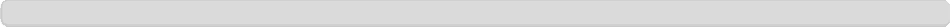 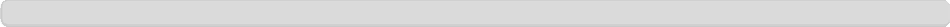 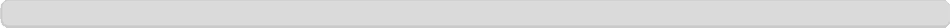 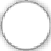 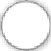 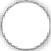 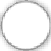 Tracking SteadyElectrification1	5Demand for Traditional Transit1	5Land Use Density1	5Life-Work Locations1	5AV/CV1	5MaaS & New Transit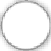 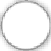 Federal Policy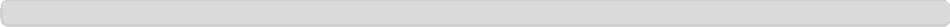 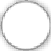 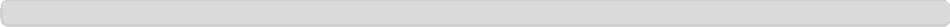 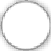 Transportation 2040 Scenario Drivers and Concepts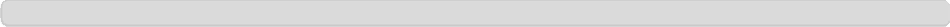 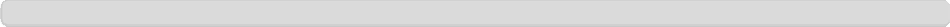 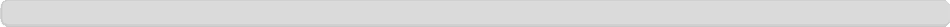 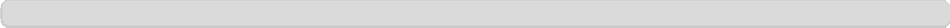 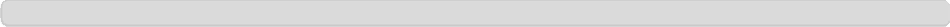 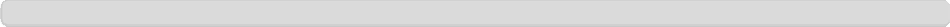 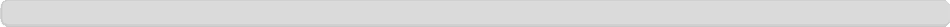 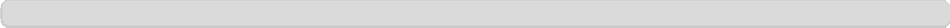 Tracking SteadyVMT Growth1	5GHGs1	5Housing/Transportation Equity1	5Travel Reliability1	5Public Transportation Funding1	5Economic Growth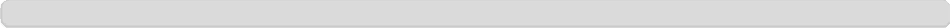 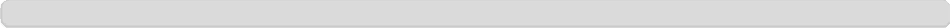 Transportation 2040 Scenario Drivers and ConceptsUntethered: High tech adoption; people/jobs shift growth emphasis to developing suburbsMany jobs rely on virtual/augmented/A.I. instead of trip to/from office. Likewise, advances in telemedicine, online education, etc., reduce travel; and groceries are delivered via drone. With less need for travel and high housing costs in the inner core, people move to less expensive developing suburbsOil price spikes, cheap generation costs, concern about GHGs, and advances in energy technology spur widespread EV use Tech savvy seniors less dependent on travel, but low-income jobs often still require autoLow density land use means less transit useTransportation 2040 Scenario Drivers and Concepts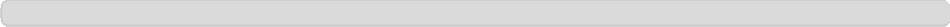 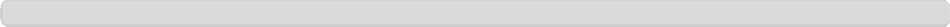 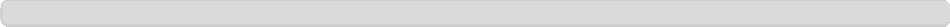 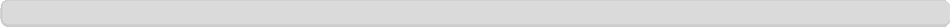 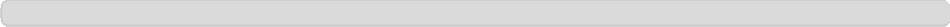 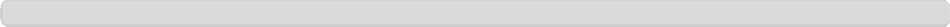 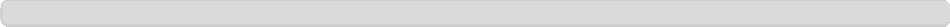 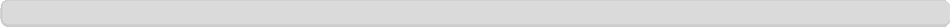 UntetheredElectrification1	5Demand for Traditional Transit1	5Land Use Density1	5Life-Work Locations1	5AV/CV1	5MaaS & New Transit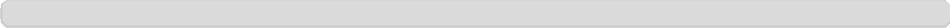 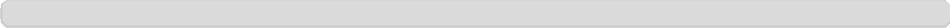 Federal Policy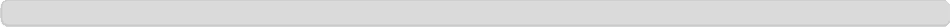 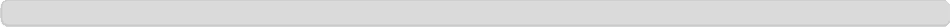 Transportation 2040 Scenario Drivers and ConceptsUntetheredVMT Growth1	5GHGs1	5Housing/Transportation Equity1	5Travel Reliability1	5Public Transportation Funding1	5Economic Growth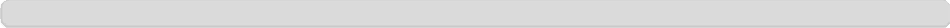 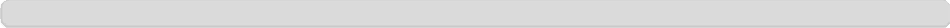 Transportation 2040 Scenario Drivers and ConceptsCommuterville: Low tech adoption; people/jobs shift growth emphasis to developing suburbsHigh housing costs force growth to peripherySafety problems, cyber-security, and technology hurdles slow down C/AV adoption resulting in fewer benefits to transportation system efficiencyMaaS stays a niche market: demand grows slowly with dispersed land use pattern (same for transit); private auto ownership predominatesSeniors & low income groups struggle to maintain mobility in auto dependent communitiesCheap oil, limited public acceptance, and technology barriers mean few EVsTransportation 2040 Scenario Drivers and ConceptsCommutervilleElectrification1	5Demand for Traditional Transit1	5Land Use Density1	5Life-Work Locations1	5AV/CV1	5MaaS & New Transit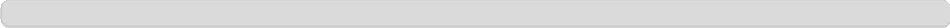 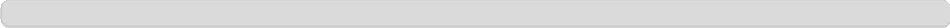 Federal PolicyTransportation 2040 Scenario Drivers and Concepts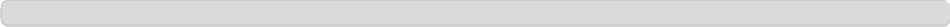 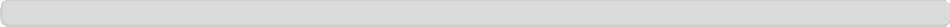 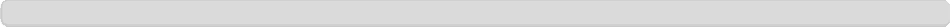 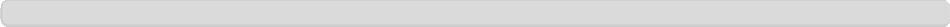 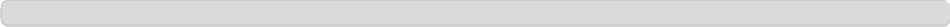 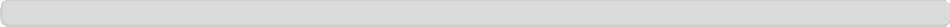 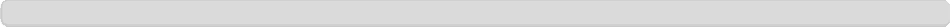 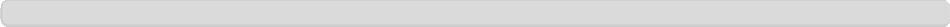 CommutervilleVMT Growth1	5GHGs1	5Housing/Transportation Equity1	5Travel Reliability1	5Public Transportation Funding1	5Economic Growth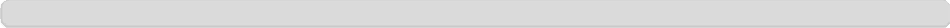 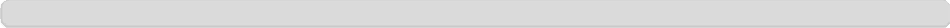 Transportation 2040 Scenario Drivers and ConceptsMetropolis: High tech adoption; growth in people/jobs favors dense inner cores of cities; weak growth elsewhereInner core’s dense land use supports fast growth of MaaS & more/new forms of transit, which slows VMT growth statewide Success of ‘fleet’ C/AV model for auto use lowers private vehicle ownershipFederal funding from gas tax declines, but strong Federal support for transportation tech & EVsTech savvy seniors maintain mobility with TaaS; but cost hinders mobility for low income groups, particularly in rural areasOil price spikes, cheap generation costs, concern about GHGs, and advances in energy technology spur widespread EV use outside rural areas